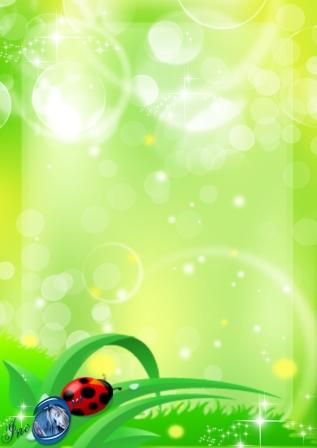 Муниципальное бюджетное дошкольное образовательное учреждение «Ромодановский детский сад комбинированного вида»Ответственный: учитель-логопедЛашина О.С.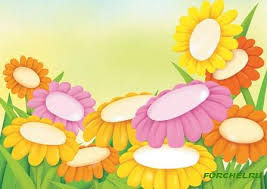 Логопедический кабинет предназначен для:Проведения диагностического обследования речевого развития детей дошкольного возраста. Проведения фронтальных и индивидуальных занятий учителя-логопеда с детьми.Оказание консультативной помощи педагогам и родителям.График занятости логопедического кабинетаПравила пользования логопедическим кабинетомключи от кабинета в двух экземплярах (один у учителя-логопеда, второй у заведующей);влажная уборка кабинета производится 2 раза в неделю;ежедневно проводится проветривание кабинета;перед каждым применением и после него производится обработка логопедических зондов и шпателей медицинским спиртом;кабинет оборудован зоной для подгрупповых занятий, зоной для индивидуальных занятий; по окончании рабочего дня проверяется закрытость окон, отключение электрических приборов.ДокументацияПоложение о группах комбинированной направленности.Должностные инструкции учителя-логопеда логопеда.Нормативная база учителя-логопеда.Журнал учета посещаемости детьми логопедических занятий.Паспорт кабинета.Журнал обследования речи.Речевые карты.Папка работы с педагогамиПапка по работе с родителями.Индивидуальный план логопедической НОД.Календарный план логопедической НОДПерспективное планирование по формированию речевой деятельности детей	 5-6 года жизни в группе ОНР III – IV уровнейПерспективное планирование по бучению грамоте в подготовительной группе  Перспективный годовой план работы.Циклограмма работы логопеда.График работы логопедического кабинета.Расписание занятий.Тетради индивидуальной работы с детьми.Списки детей, зачисленных в группы комбинированной направленностиКопии отчетов о результатах коррекционной работы.Мониторинг коррекционной работы.Журнал движения детей в группах комбинированной направленности.Оснащение зоны индивидуальной работы с детьмиНабор логопедических зондов - 6 шт.Медицинские шпатели – 3 шт.Спирт медицинский.Вата стерильная. Одноразовые марлевые салфетки.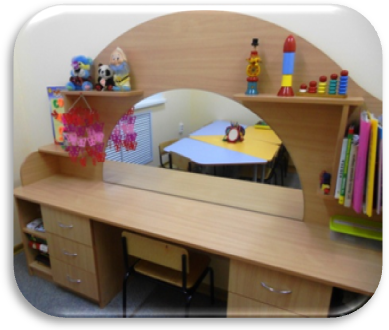 Одноразовые перчатки.Пособия для индивидуальной работы.Текстовой материал для автоматизации и дифференциации звуков, работы над слоговой структурой слова.Материалы для обследования устной речи.Зона методического, дидактического и игрового сопровождения.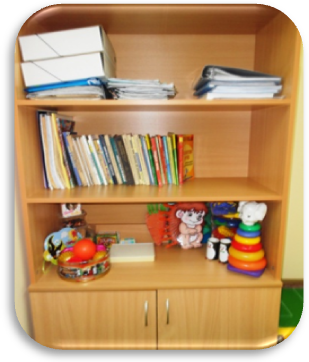 материалы по обследованию речи детей;методическая литература по коррекции звукопроизношения;методическая литература по преодолению ОНР (общего недоразвития речи)учебно – методическая литература по обучению грамоте;учебно – методические планы (в папках с файлами);пособия по дидактическому обеспечению коррекционного процесса (в коробках и конвертах)Рабочее место учителя-логопеда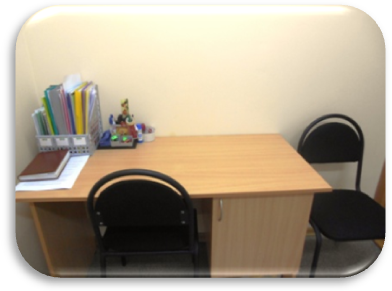  Представляет собой рабочий стол, в ящиках которого хранятся журнал посещаемости и обследования детей по возрастным группам, речевые карты, портфолио научно-методических достижения, блокнот. Зона подгрупповых занятий.Мольберт – 1 шт.Детские столы и стулья – 4 и 8 шт.Настенная азбука – 1 шт.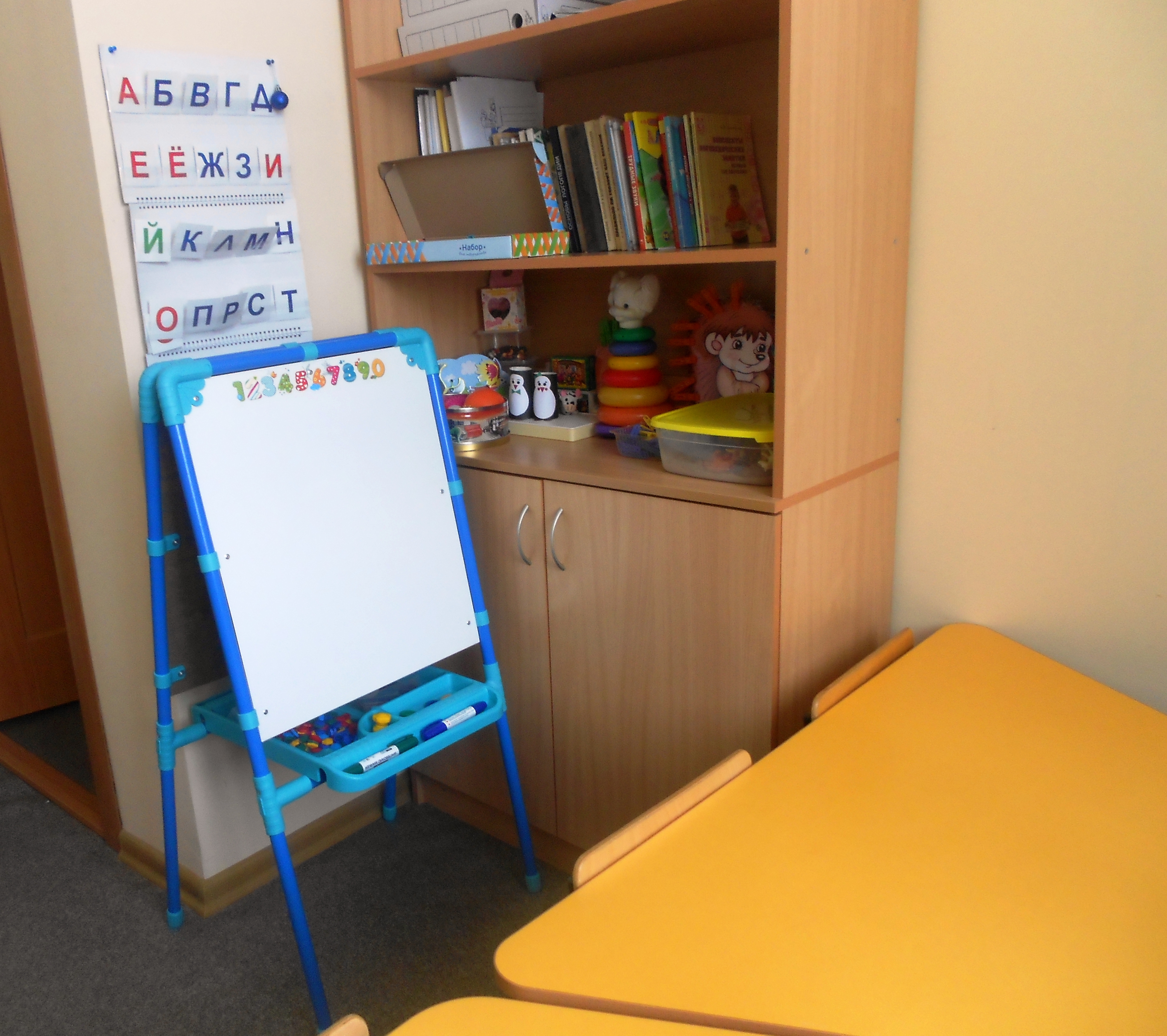 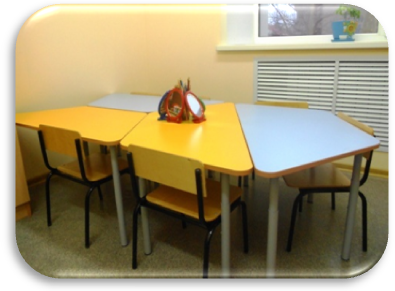 Информационная зона для педагогов и 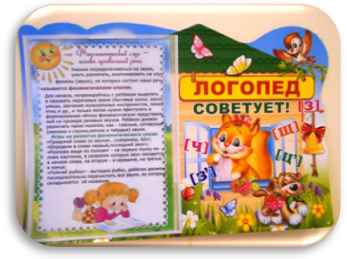 родителейРасположена на планшетах  в приемной групп и содержит популярные сведения о развитии и коррекции речи детей.Дидактические игры и пособия в логопедическом кабинетеПеречень методической  литературы Акименко В.М. Речевые нарушения у детей .- Ростов н/Д: Феникс, 2008. – 141 с. Агранович З.Е. Сборник домашних заданий в помощь логопедам и родителям.- СПб., 2006.Альбьева Е.А. Грамматика для дошколят. Дидактические материалы по развитию речи детей 5-7 лет.- М.: ТЦ Сфера, 2013 - 128 с.Богомолова А.И Нарушения произношения у детей. – М.: Просвещение, 1979.- 208 с.Гаврина С., Кутявина Н. Обучаемся грамоте.- М.: «ОЛМА Медиа Групп», 2013. – 48с.Гаврина С., Кутявина Н. Буду грамотным: методическое пособие для занятий с детьми 3-5 лет.- М.: ОАО «ОЛМА Медиа Групп», 2014. – 96с.Гурин Ю.В., Пикулева Н.В. Трудные звуки. –ОЛМА Медиа Групп, 2014Жукова Н.С. Уроки логопеда. Исправление нарушений речи. – М.: Эксмо, 2008. – 120Игры в логопедической работе с детьми: пособие для логопедов и воспитателей детсадов /Под ред. В.И. Селиверстова. – М.: Просвещение, 1981.- 192 с.Иншакова О.Б. Альбом для логопеда — М.: Гуманит. Изд. Центр ВЛАДОС,2000Ковалько В.И. Азбука физкультминуток, игровых упражнений, гимнастических комплексов и подвижных игр. - М.: ВАКО, 2005Кузнецова Е.В., Тихонова И.А. Обучение грамоте детей с нарушением речи. Конспекты занятий.- М.: ТЦ Сфера, 2009. – 128 с.Лиманская О.Н. Конспекты логопедических занятий. Первый год обучения. - М.: ТЦ Сфера, 2010. – 128 с.Лиманская О.Н. Конспекты логопедических занятий. Второй год обучения. - М.: ТЦ Сфера, 2009. – 176 с.Пожиленко Е.А. Волшебный мир звуков и слов: Пособие для логопедов. - М.: ВЛАДОС, 2002Гомзяк О.С. Говорим правильно — М.: ГНОМ и Д, 2007Картушина М.Ю. Конспекты логоритмических занятий с детьми 5 — 6 лет. - М.: ТЦ Сфера, 2008Пименова Т.И. Выговаривать хочу… Исправление недостатков звукопроизношения у детей: Дидактический материал. – СПб.: КАРО, 2009. – 96 с.Подготовка старших дошкольников к обучению грамоте: система занятий, конспекты, дидактический материал /авт.-сост. О.М. Ельцова. – Волгоград: Учитель, 2009.- 335с.Развитие речи: конспекты занятий для подготовительной группы /авт. – сост. Л.Е. Кыласова. – Волгоград: Учитель, 2011. – 332 с.Рау Е.Ф., Рождественская В.И. Смешение звуков речи у детей. – М., Просвещение,1972. – 208с. Скворцова И.В. Логопедические игры. – М.: ОЛМА Медиа Групп, 2014. – 128 с.Степанова О.А. Организация логопедической работы в ДОУ. - М.: Тц Сфера, 2009. – 224с.Ткаченко Т.А. Логопедические упражнения. – М.: Эксмо, 2013. – 88 с.Успенская Л.П., Успенский М.Б. Учитесь правильно говорить. – М.: Просвещение, 1993. – 224 с.Успенская Л.П., Успенский М.Б. Учитесь правильно говорить. – М.: Просвещение, 1993. – 224 с.ФиличеваТ.Б.,.ЧиркинаВ.Г., Туманова Т.В. «Программы дошкольных образовательных учреждений компенсирующего вида для детей с нарушениями речи» , Москва 2010 год; Логопедические тетради:Азова Е.А., Чернова О.О. Учим звуки [С], [Сь]. Домашняя тетрадь логопедическая. – М.: «ТЦ СФЕРА»Азова Е.А., Чернова О.О. Учим звуки [З], [Зь], [Ц]. Домашняя тетрадь логопедическая. – М.: «ТЦ СФЕРА»Азова Е.А., Чернова О.О. Учим звуки [Л], [Ль]. Домашняя тетрадь логопедическая. – М.: «ТЦ СФЕРА»Азова Е.А., Чернова О.О. Учим звуки [Ш], [Ж]. Домашняя тетрадь логопедическая. – М.: «ТЦ СФЕРА»Азова Е.А., Чернова О.О. Учим звуки [Ч], [Щ]. Домашняя тетрадь логопедическая. – М.: «ТЦ СФЕРА»Азова Е.А., Чернова О.О. Учим звуки [Р], [Рь]. Домашняя тетрадь логопедическая. – М.: «ТЦ СФЕРА»Азова Е.А., Чернова О.О. Учим звуки [С]-[Ш], [З]-[Ж], [С]-[Ч], [Ч]-[Ц], [Ш]-[Сь] Домашняя тетрадь логопедическая. – М.: «ТЦ СФЕРА»Азова Е.А., Чернова О.О. Учим звуки [Р],[Рь], [Л]-[Ль] Домашняя тетрадь логопедическая. – М.: «ТЦ СФЕРА»День неделиПонедельникВторникСредаЧетвергПятницаРабота с документацией08.30 - 09.0008.30 - 09.0008.30 - 09.0008.30 - 09.00Коррекционные занятия9.00 – 12.309.00 – 12.009.00 – 12.059.00 – 12.309.00 – 12.00Консультации для педагогов12.00 – 13.00Консультации для родителей12.00 – 13.00№ п/пНаименование имуществаКоличество1.Логопедический уголок1 шт.2.Детские столы4 шт.3.Детские стулья10 шт.4.Стол для логопеда1 шт.5.Шкафы для пособий1 шт.6.Стулья полумягкие2 шт.7.Мольберт1 шт.8          Коробки, папки для хранения пособий.РазделыДидактические игры и пособияРазвитие внимания, памяти, словесно-логического мышления, зрительно-пространственных отношений.«Почтовый ящик» + набор геометрических фигур;Мозаики;«Четвертый лишний»;Пирамидка; Счетные палочки;«Чудесный мешочек»;«Что перепутал художник»; Палки с подбором материала для обследования и развития соответствующих психических функций;«Что сначала и что потом»;«Разрезные картинки»Формирование звукопроизношенияКартотека стихотворений по автоматизации и дифференциации звуков;«Артикуляционная гимнастика в картинках»;«Собери чемодан»;«Звуковые дорожки»;«Улитка»;Предметные картинки по автоматизации и дифференциации звуков: [с-сь] [з-зь] [ш] [ж] [ч] [ц] [щ] [л-ль] [р-рь] ;«Логопедическое лото»;«Настольные логопедические игры для детей 5-7 лет»;  Компьютерные презентации и игры.Формирование фонематического восприятия и навыков звукового анализа.Набор звучащих предметов (погремушки, бубен, колокольчик, свисток; «Что услышал, что увидел»;сигнальные карточки; схемы слова для определения позиции звука в слов;, схема предложения (полоски различной длины, с уголком);звуковые модели;«Звуковые домики»;«Звонкий-глухой»;«Найди домик»;«Дорожки»«Логопедическое лото»;«Засели вагончики»;Карточки-задания на формирование фонематического анализа и т.д.Компьютерные презентации и игры«Цепочка слов»;«Составь слово»;ГрамотаМагнитная азбука;Кассы букв;Книга «Азбука»; Картинный материал, карточки-задания и т.д.Раздаточный материал (сигнальные круги, звуковые символы);Формирование лексико-грамматического строя речиПредметные картинки по темам: «Овощи», «Фрукты», «Одежда», «Мебель», «Посуда», «Животные и их детеныши», «Насекомые, «Транспорт», «Семья», «Профессии», «Времена года», «Транспорт»;Игры на развитие навыка словообразования; Карточки-задания на развитие лексико-грамматического строя;Предметные картинки на подбор антонимов.Связная речьСюжетные картинки;Серии сюжетных картинок;Наборы предметных картинок и игрушек для составления сравнительных и описательных рассказов;Наборы текстов для пересказа; Мнемотехники для составления рассказов: «Игрушки», «Транспорт», «Дикие животные», «Домашние животные», «Посуда», «Весна», «Зима».Развитие мелкой моторики, речевого дыханияКартинки для штриховки;Трафареты, карандаши;«Весёлые  шнурочки»;«Золушка» (игры с крупой)Мозаика;  «Игры со счётными палочками»;Пазлы; «Весёлые прищепки»; Массажные мячикиСу-Джок мячи«Мыльные пузыри»«Бабочки»;«Сдуй снежинку»;«Футбол»;Картотека игр по развитию мелкой моторики и речевого дыхания